Уважаемые коллеги!Департамент образования сообщает, что в соответствии с письмом департамента труда и социальной поддержки населения Ярославской области и Федеральным законом от 28.12.2013 № 442-ФЗ «Об основах социального обслуживания граждан в Российской Федерации» в 2020 году проводится независимая оценка качества условий оказания услуг организациями социального обслуживания Ярославской области (далее – НОК). Протоколом заочного заседания общественного совета по проведению независимой оценки качества условий оказания услуг организациями социального обслуживания Ярославской области от 12.08.2020 № 4 определен перечень организаций, в отношении которых в 2020 году проводится НОК. В данный перечень входят 12 государственных и муниципальных учреждений Ярославской области для детей-сирот и детей, оставшихся без попечения родителей.В   соответствии    с    государственным    контрактом    от   05.10.2020 № 20/12-ГК  в рамках проведения НОК мероприятия по сбору и обобщению информации о качестве условий оказания услуг организациями социального обслуживания Ярославской области в 2020 году проводит индивидуальный предприниматель Куприянова Татьяна Витальевна. План-график проведения опроса (анкетирования) и посещения организаций прилагается.В   соответствии   с   письмом   Минтруда   России   от    04.06.2020    № 28-0/10/В-4286  в связи с распространением коронавирусной инфекции сбор и обобщение информации о качестве условий оказания услуг организациями социального обслуживания Ярославской области будут проведены в дистанционном режиме без посещения организаций социального обслуживания.Просим обеспечить организацию беспрепятственного предоставления сотрудникам ИП Куприянова Т.В. необходимой информации для проведения НОК в дистанционном режиме.Приложение: на 1 л. в 1 экз. Торлина Юлия Михайловна(4852) 74-60-15ПриложениеПлан-график проведения опроса (анкетирования) и посещения организаций социального обслуживания Ярославской области 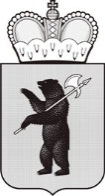 ДЕПАРТАМЕНТ ОБРАЗОВАНИЯЯРОСЛАВСКОЙ ОБЛАСТИСоветская ул., д. . Ярославль, 150000Телефон (4852) 40-18-95Факс (4852) 72-83-81e-mail: dobr@yarregion.ruhttp://yarregion.ru/depts/dobrОКПО 00097608, ОГРН 1027600681195,ИНН / КПП 7604037302 / 760401001__________________№______________На №           от           Руководителям государственных организаций для детей-сирот и детей, оставшихся без попечения родителейРуководителям муниципальных органов управления образованием(по списку рассылки)Об организации проведения независимой оценки качества условий оказания услугА.Н. Гудков№ п/пНаименование организацииДаты посещения1Государственное бюджетное учреждение  Ярославской области «Детский дом музыкально-художественного воспитания имени Винокуровой Нины Николаевны»21.102Государственное учреждение  Ярославской области «Детский дом–центр комплексного сопровождения детей-сирот и детей, оставшихся без попечения родителей «Солнечный»21.103Государственное учреждение  Ярославской области «Детский дом «Волжский»23.104Государственное учреждение  Ярославской области «Рыбинский детский дом»23.105Государственное учреждение  Ярославской области для детей-сирот и детей, оставшихся без попечения родителей Климатинский детский дом22.10–23.106Государственное учреждение  Ярославской области «Петровский детский дом»22.10–23.107Государственное учреждение  Ярославской области «Переславль-Залесский санаторный детский дом»22.10–23.108Государственное учреждение  Ярославской области «Угличский детский дом»26.109Муниципальное учреждение детский дом-центр педагогической, медицинской и социальной помощи семье «Чайка»21.1010Муниципальное учреждение «Великосельский детский дом»22.10–23.1011Муниципальное учреждение детский дом Даниловского муниципального района27.1012Муниципальное учреждение для детей-сирот и детей, оставшихся без попечения родителей,  Первомайский детский дом27.1013Автономная некоммерческая организация «Центр социальной помощи «БезБарьерная Среда»22.1014Акционерное общество «Почта России»22.10